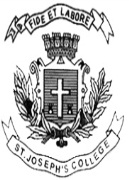 ST. JOSEPH’S COLLEGE (AUTONOMOUS), BENGALURU-27B.A. HISTORY - III SEMESTERSEMESTER EXAMINATION: OCTOBER 2021(Examination conducted in January-March 2022)HS 318 : Karnataka - Culture and Economytime : 2½ hrs.							        Max. Marks : 70This question paper has 1 printed page and 4 partsSECTION -  A 	Answer any 2 of the following    				        	 	(2 x 15 = 30)1.	Describe the economic innovations introduced by Tipu Sultan. 2.	Describe the features of Hoysala architecture with suitable examples.  3.	Sketch the events of Salt Satyagraha movement in Mysore State.					SECTION -  B  	                	         (6 + 6 = 12) 4.	Mark on the outline map provided the following places and write their historical importance. 		1. Ankola          2. Aihole        3. Bangalore      4. Hampi      5. Mysore      6. KitturSECTION -  CAnswer any 4 of the following    					   	(4 x 5 = 20)5.	Varnashramadharma during Vijayanagar times. 6.	Badami Caves.7.	Basaveshwara as Martin Luther of Karnataka.8.	Sir M Visveshwaraiah.9.	Mysore Chalo Movement.10.	Unification movement from 1924 – 1956.SECTION -  D 	Answer any 4 of the following questions 		            			   (4 x 2 = 08)11.	Explain the divisions of land under Shivappa Nayakana Shistu.12.	Who was the exponent of Advaitha Philosophy ? Where was he born ?13.	Mention the religious monuments at Hampi. 14.	N S Hardikar15.	Huyilagola Narayan Rao16.	Fazl Ali Committee**************